 	Wniosek o przyjęcie dziecka do klasy 4 PIŁKA NOŻNA 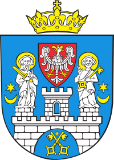 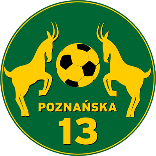 	 na rok szkolny 2023/2024 	 PESEL 	 	                                                                                Nr paszportu  obcokrajowcy/ MIEJSCE URODZENIA 	Data urodzenia 	 	  Adres zamieszkania dziecka Ulica 	 	Nr domu 	 	Nr lokalu  	Kod 	 Miejscowość 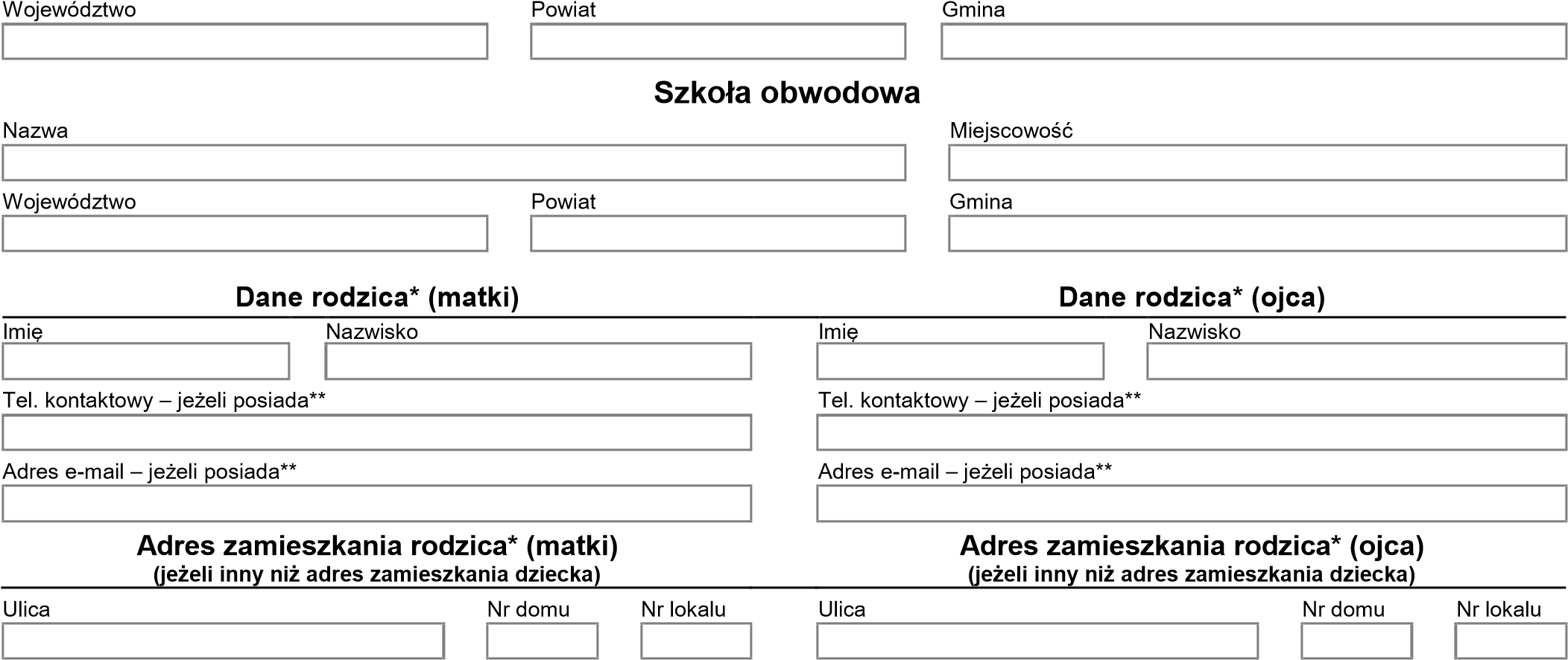 	Kod 	 	Miejscowość 	 	Kod 	 	Miejscowość * Rodzic - należy przez to rozumieć także prawnego opiekuna dziecka oraz osobę (podmiot) sprawujący pieczę zastępczą nad dzieckiem. ** W przypadku braku telefonu/adresu poczty elektronicznej należy wpisać "nie posiadam". Oświadczam, że zgodnie z art. 150 ust. 2 ustawy – Prawo oświatowe z dnia 14 grudnia 2016 r. (Dz. U.  z 2021 poz. 1082 z późn. zm.) do niniejszego wniosku dołączam dokumenty oraz oświadczenia potwierdzające spełnianie kryteriów określonych w dokumencie „Załącznik do wniosku – informacja o spełnianiu kryteriów”.  Oświadczam, że dane przedłożone w niniejszym wniosku są zgodne ze stanem faktycznym.  Administratorem Pani/Pana danych osobowych oraz danych osobowych kandydata jest wskazane przez Panią/Pana szkoła podstawowa I wyboru (szkoła/zespół szkół/zespół szkolno-przedszkolny). W przypadku, gdy Pani/Pana dziecko nie zostanie przyjęte do szkoły podstawowej wskazanej jako szkoła I wyboru, Administratorem danych mogą być kolejne wskazane przez Panią/Pana we wniosku o przyjęcie dziecka do szkoły podstawowej jednostki oświatowe. Klauzula informacyjna RODO znajduje się w zakładce „Informator” pod nazwą wybranej przez Panią/Pana jednostki oświatowej, a także na jej stronie internetowej lub w siedzibie jednostki oświatowej 			Podpis matki		podpis ojcaData przyjęcia wniosku  MIEJSCOWOŚĆ__________________/DATA_____________________________________         imię i nazwisko kandydataOŚWIADCZENIEJa, niżej podpisany(-a)/imię i nazwisko:………………………………………………….…………………….zapoznałem(-a) się z warunkami i regulaminem organizacji testów naborowych w roku szkolnym 2023/2024, do klasy 4 mistrzostwa sportowego o profilu piłka nożna, organizowanym przez Szkołę Podstawową nr 13z Oddziałami Mistrzostwa Sportowego 
 w Poznaniu i klub SKS POZNAŃSKA 13 Poznań.Oświadczam jednocześnie, że moje dziecko nie ma żadnych przeciwskazań zdrowotnych do podejmowania wysiłku fizycznego i biorę pełną odpowiedzialność za jego stan zdrowia podczas testów sportowych w wyznaczonym terminie i miejscu._____________________________________                    
data, podpis rodzica/prawnego opiekuna- - - - - 